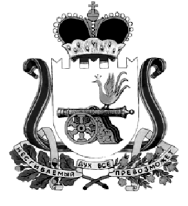 АДМИНИСТРАЦИЯ МУНИЦИПАЛЬНОГО ОБРАЗОВАНИЯ“КАРДЫМОВСКИЙ  РАЙОН” СМОЛЕНСКОЙ ОБЛАСТИ П О С Т А Н О В Л Е Н И Еот __.__.2016     №  ____Администрация муниципального образования «Кардымовский район» Смоленской областип о с т а н о в л я е т:1. Внести в раздел 2 Административного регламента предоставления муниципальной услуги «Выдача разрешений на установку рекламных конструкций на соответствующие территории, аннулирование таких разрешений, выдача предписаний о демонтаже самовольно установленных вновь рекламных конструкций», утвержденного постановлением Администрации муниципального образования  «Кардымовский район» Смоленской области от    21.06. 2016  № 00334, следующие изменения:-  подраздел 2.2  дополнить пунктом 2.2.4 следующего содержания: «Для подачи документов на предоставление муниципальной услуги заявитель может обратиться в Кардымовский филиал Смоленского областного государственного бюджетного учреждения «Многофункциональный центр по предоставлению государственных и муниципальных услуг населению» (далее - МФЦ).Место нахождения МФЦ: 215850, Смоленская область,  Кардымовский район, п. Кардымово, ул. Победы, д. 3. Контактный телефон: 8 (48-167) 4-13-12. Адрес электронной почты: mfc_kardymovo@admin-smolensk.ruРежим работы МФЦ:понедельник – пятница с 9:00 до 18:00без перерыва на обед».2.  Контроль исполнения настоящего постановления возложить на заместителя Главы муниципального образования «Кардымовский район»  Смоленской области  Д.Ю. Григорьева.           3.  Настоящее  постановление опубликовать на официальном сайте Администрации муниципального образования «Кардымовский район» Смоленской области в сети «Интернет».О внесении изменений в  административный регламент предоставления муниципальной услуги «Выдача разрешений на установку рекламных конструкций на соответствующие территории, аннулирование таких разрешений, выдача предписаний о демонтаже самовольно установленных вновь рекламных конструкций»Глава муниципального образования «Кардымовский район» Смоленской области                                    Е.В. Беляев